提案亚太电信组织成员主管部门建议将以下亚太区域举措载入《布宜诺斯艾利斯行动计划》，并废止《迪拜行动计划》第3节中的“亚太区域举措”。区域性举措亚太区域举措SUP	ACP/22A8/1ASP1：针对最不发达国家、小岛屿发展中国家（包括太平洋岛国）和内陆发展中国家的特别考虑ADD	ACP/22A8/2ASP1：满足最不发达国家、小岛屿发展中国家（包括太平洋岛国）及内陆发展中国家的特殊需求目标：向最不发达国家、小岛屿发展中国家（SIDS，包括太平洋岛国）和内陆发展中国家（LLDC）提供特别援助，以满足其重点电信/信息通信技术（ICT）要求。预期成果：1)	考虑到最不发达国家、小岛屿发展中国家和内陆发展中国家的特殊需求，为宽带基础设施、ICT应用和网络安全制定的政策和监管框架，并加强人员能力，以研究应对未来在政策和监管方面的挑战；2)	在最不发达国家、小岛屿发展中国家和内陆发展中国家推广电信/ICT的普遍接入。3)	协助最不发达国家、小岛屿发展中国家和内陆发展中国家将电信/ICT应用用于灾害管理，根据自身的优先需求开展电信/ICT网络的灾害预测、备灾、适应、监测、减缓、响应、复原和恢复方面的工作；4)	协助最不发达国家、小岛屿发展中国家和内陆发展中国家努力实现各项国际商定的目标，如《2030年可持续发展议程》、《仙台减少灾害风险框架》、《针对最不发达国家的伊斯坦布尔行动计划》、《小岛屿发展中国家快速行动方式》（《萨摩亚途径》）和《内陆发展中国家维也纳行动纲领》。SUP	ACP/22A8/3ASP2：应急通信ADD	ACP/22A8/4ASP2：利用ICT支持发展数字经济和包容的数字社会目标：协助成员国利用ICT获取数字经济带来的益处，并研究应对弥合数字鸿沟方面的人员和技术能力挑战。预期成果：1)	规划和制定数字经济的国家战略框架以及所选ICT应用和服务的相关工具包；2)	建立自WTDC 2014起国际电联内开展的所有数字经济相关工作的资料库，并每年更新；3)	为包括物联网（IoT）和智慧城市在内的实际实施制定的政策、战略和导则；4)	进行ICT/移动应用的部署，以改善卫生、教育、农业、治理、能源、金融服务和电子商务等行业增值服务的交付；5)	确定、整理和分享各种电信/ICT应用的知识、最佳做法和案例研究；6)	制定促进包容性（尤其是针对女性、青年、老年人和有具体需求人们）的跨部门国家数字技能方案。SUP	ACP/22A8/5ASP3：利用新技术所带来的益处ADD	ACP/22A8/6ASP3：促进基础设施发展，提高数字连通性目标：协助成员国开发电信/ICT基础设施，以便在其之一促进服务和应用的交付。预期成果：1)	模拟网络过渡/转换到数字网络，采用价格可承受的有线和无线技术（包括ICT基础设施的互操作性），并最佳使用数字红利；2)	利用新技术和新兴技术最大限度地开发电信/ICT网络，其中包括5G和智能电网基础设施和服务；3)	加强制定和实施国家宽带计划的能力，以便向没有服务和服务不足的地区提供宽带接入（包括支持开展对国家宽带网络状况和国际连接状况的研究），推广价格可承受的接入（特别针于青年、女性、原住民和儿童），选择适宜技术，有效开发和利用普遍服务基金，并开发在财务和运营上可持续的商业模式；4)	推广互联网交换点（IXP），作为长期解决方案来推进互连互通、部署基于IPv6的网络和应用并从IPv4向IPv6过渡；5)	加强实施一致性和互操作性（C&I）程序和测试的能力，加强为C&I方案规划资源的能力，并推动建立区域和次区域统一的C&I体制（包括采用和实施相互认可协议）；6)	研究解决频谱管理问题，其中包括无线电频率规划、新的频谱共享方法、协调统一频谱划分和频谱监测系统，为世界无线电通信大会做准备，并实施获得支持的世界无线电通信大会成果；7)	培养开发利用卫星通信的技能；8)	加强与国际/区域性组织的合作，以加强亚太信息高速公路（AP-IS）之类区域性ICT互连互通。SUP	ACP/22A8/7ASP4：推广宽带接入及其采用ADD	ACP/22A8/8ASP4：有利的政策和监管环境目标：协助成员国制定适当的政策和监管框架、促进创新、增强技能、加大信息共享力度并强化监管合作，从而形成有利于所有利益攸关方的支持性监管环境。预期成果：1)	分享有关ICT行业及其促成的数字经济的政策、法律和监管环境以及市场发展状况方面的信息；2)	制定、实施和审查各种战略、政策、法律和监管框架，用于下一代普遍服务义务（USO）、消费者保护、中小企业向数字企业的转型以及创新和创业，等等；3)	鼓励国家和区域性监管机构、政策制定机构及其他电信/ICT利益攸关方以及其他经济部门就热点政策、法律、监管和市场问题开展包容性对话，并加强各方之间的合作；4)	加强热点政策、法律、监管问题、经济和资金问题以及市场发展动向方面的机构、人员和技术能力建设；5)	提高对数据隐私和跨境数据相关的政策和监管框架的认识；6)	制定战略框架，以支持发展中国家的ICT研发活动。SUP	ACP/22A8/9ASP5：政策与监管ADD	ACP/22A8/10ASP5：为打造安全且适应性强的环境做出贡献目标：协助成员国开发和维护安全、可信和适应性强的网络和服务，以应对气候变化和灾害管理相关的挑战。预期成果：1)	制定国家和/或区域性网络安全战略，增强国家网络安全能力（例如成立计算机事件响应团队），并通过共享的全球网络安全指数收集优秀做法来培育网络安全文化；2)	（包括通过组织网络演练等）加强关键参与方和利益攸关方在国家、区域和全球层面的机构合作与协调，同时增强处理网络安全相关问题的能力；3)	制定灾害和紧急情况下提供医疗（电子卫生）和人道主义援助的国家应急电信计划和基于ICT的举措；4)	在电信网络和基础设施中纳入能够实现灾后复原的特性，并制定ICT解决方案（包括无线和卫星技术解决方案）以提高网络的复原能力；5)	开发与国家和区域网络相关联的标准监测和早期预警系统，并加强使用有源和无源空间遥感系统进行灾害预测、检测和减灾；6)	制定综合性策略和措施（包括电子废弃物政策），以帮助缓解和应对气候变化带来的毁灭性影响。理由：亚洲电信组织各成员主管部门建议将上述亚太区域举措纳入《布宜诺斯艾利斯行动计划》。亚洲电信组织成员主管部门建议废止《迪拜行动计划》第3节中的亚太区域举措。______________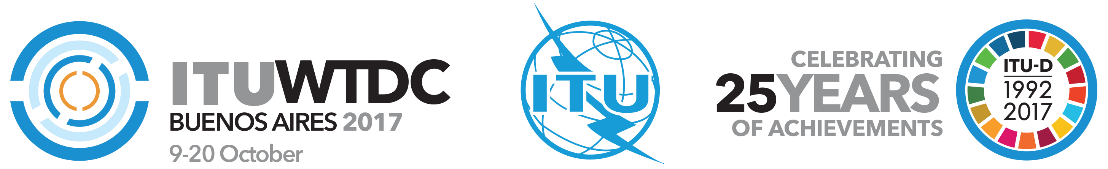 2017年世界电信发展大会（WTDC-17）2017年10月9-20日，阿根廷布宜诺斯艾利斯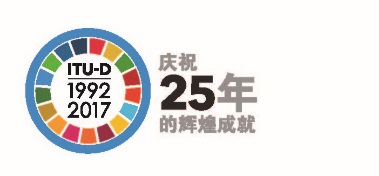 全体会议全体会议文件 WTDC-17/22(Add.8)-C2017年8月29日原文：英文亚太电信组织各成员主管部门亚太电信组织各成员主管部门亚太电信组织各成员主管部门有关亚太区域举措的提案有关亚太区域举措的提案有关亚太区域举措的提案重点领域：区域性举措、相关项目和融资机制概要：亚太电信组织（APT）各成员主管部门制定并首肯了亚太区域举措。预期结果：将亚太电信组织成员主管部门首肯的亚太区域举措载入《布宜诺斯艾利斯行动计划》的相关章节，以便依照第17号决议（2014年，迪拜，修订版）予以实施。参考文件：《迪拜行动计划》第3节 – 区域性举措、亚太区域举措（第133-137页）；WTDC第17号决议（2014年，迪拜，修订版）。重点领域：区域性举措、相关项目和融资机制概要：亚太电信组织（APT）各成员主管部门制定并首肯了亚太区域举措。预期结果：将亚太电信组织成员主管部门首肯的亚太区域举措载入《布宜诺斯艾利斯行动计划》的相关章节，以便依照第17号决议（2014年，迪拜，修订版）予以实施。参考文件：《迪拜行动计划》第3节 – 区域性举措、亚太区域举措（第133-137页）；WTDC第17号决议（2014年，迪拜，修订版）。重点领域：区域性举措、相关项目和融资机制概要：亚太电信组织（APT）各成员主管部门制定并首肯了亚太区域举措。预期结果：将亚太电信组织成员主管部门首肯的亚太区域举措载入《布宜诺斯艾利斯行动计划》的相关章节，以便依照第17号决议（2014年，迪拜，修订版）予以实施。参考文件：《迪拜行动计划》第3节 – 区域性举措、亚太区域举措（第133-137页）；WTDC第17号决议（2014年，迪拜，修订版）。